每日一练（7月13日）1.在构成教育活动的基本要素中( )是主体因素。   [单选题]正确率：80.77%2.在中国古代社会中，被作为教学的基本教材和科举考试的依据的是( )。   [单选题]正确率：76.92%3.英国教育家沛西·能认为，教育是天生的而不是获得的表现形式，是扎根于本能的不可避免的行为。这一观点属于( )。   [单选题]正确率：69.23%4.英国著名教育家斯宾塞从知识的“实际效用”出发，主张通过“自由竞争”达到“适者生存”，而教育的目的就是为“完美的生活做准备”。在他看来，能实现“完美的生活”最有价值的知识是( )。   [单选题]正确率：46.15%5.近年来，我国学校教育一直大力提倡课内活动与课外活动相结合。下列古语的表述中能体现这一思想的是( )。   [单选题]正确率：80.77%选项小计比例A.教育者27.69%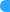 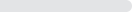 B.受教育者 (答案)2180.77%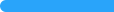 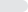 C.教育手段00%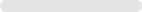 D.教育内容311.54%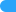 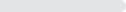 选项小计比例A.六艺27.69%B.四书五经 (答案)2076.92%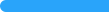 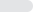 C.论语00%D.八股文415.38%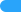 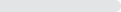 选项小计比例A.神话起源说00%B.生物起源说 (答案)1869.23%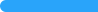 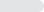 C.心理起源说623.08%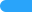 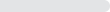 D.劳动起源说27.69%选项小计比例A.哲学311.54%B.古典“七艺”13.85%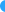 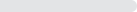 C.进化论1038.46%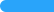 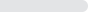 D.科学 (答案)1246.15%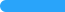 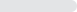 选项小计比例A.道而弗牵，强而弗抑，开而弗达311.54%B.发而后禁，则扞格而不胜00%C.时教必有正业，退息必有居学 (答案)2180.77%D.学而时习之，不亦说乎27.69%